	Przyjrzyj się cieniom przedmiotów, które zostały przypadkowo wciągnięte przez odkurzacz. Odszukaj te przedmioty w odkurzaczu i połącz je liniami z ich cieniami.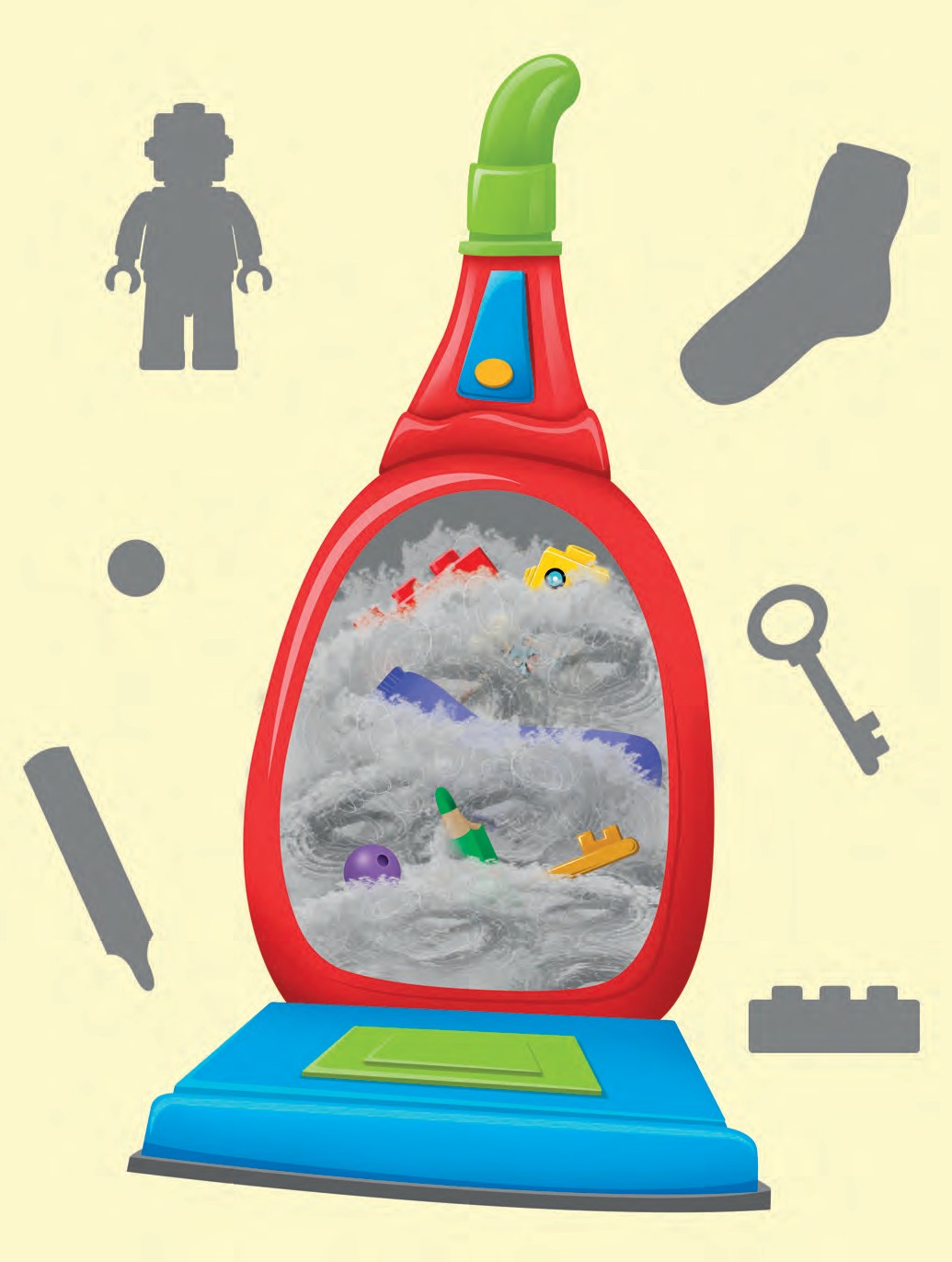 © PWN Wydawnictwo SzkolnePołącz tym samym kolorem kredki identyczne roboty. Pokaż, których robotów jest najwięcej. Który robot jest tylko jeden?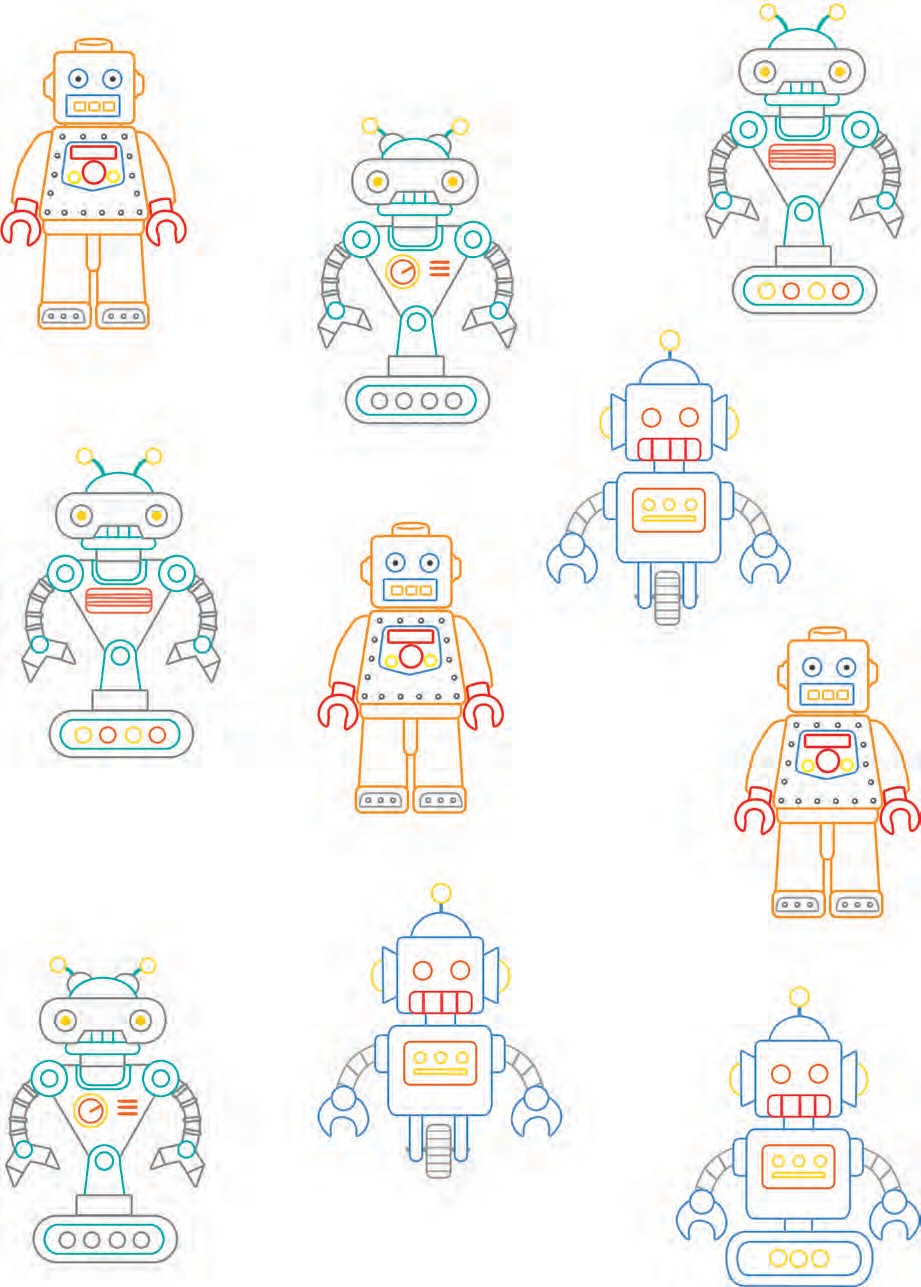 © PWN Wydawnictwo Szkolne